Park Water Treatment Plant was constructed in 1926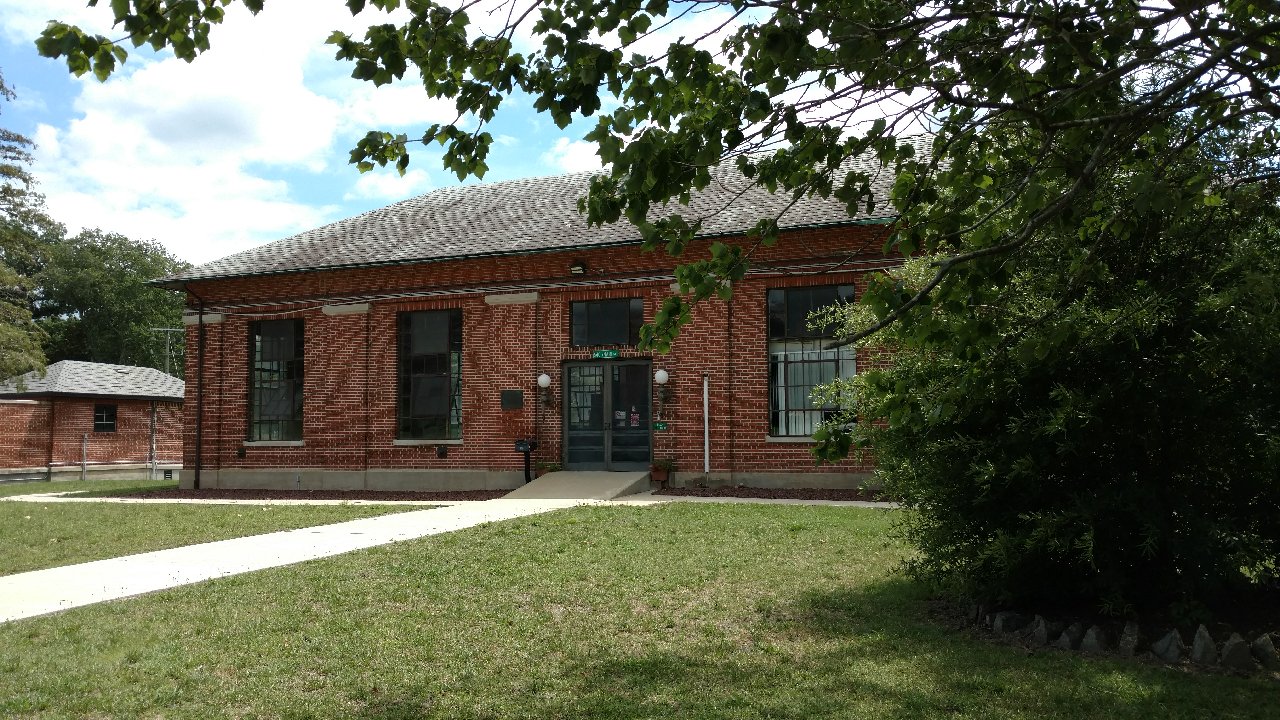 